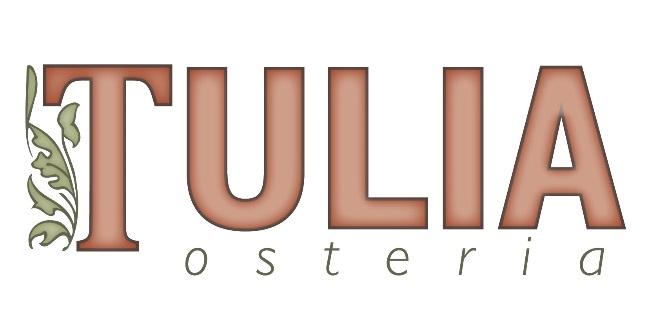 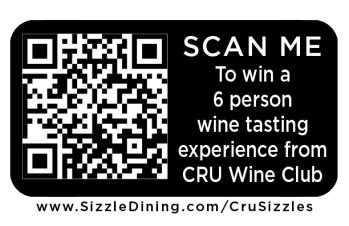 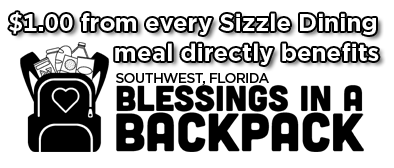 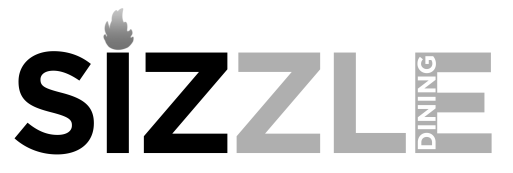 Sept 9th – 29th 2021Two Course Lunch $24.00 per personBeverages, Gratuity + Tax not includedChoice of one dish from each course…………………………….………………………………………………… PrimiMistafarm greens, radishes, asparagus, red onion, carrots & manchego cheeseCaesarromaine lettuce, anchovy-garlic dressing & parmigianaProsciutto & Melon Saladavocado, ricotta salata & chili oil, purslaneSecondiMy Michelle Pizzapepperoni, shishito pepper, ricotta, caramelized onion & honeyOT Butter Burgerstewed onion, pickle, American cheese & butterSpaghetti ft Meatballstomato, basil & parmigianaGarganelli Pastaslow-braised lamb sugo & pecorino romanoOven Roasted Salmonspinach, sultana, pine nuts & citrus butterRoasted Turkey Sandwichbacon, provolone, red onion, mayonnaise & avocadoWood Grilled Chicken Thighstomatoes, cucumbers, red onions & watercress